“第四届警察公共关系案例研讨会”征文须知一、活动组织：主办单位：中国国际公共关系协会承办单位：公安部公安发展战略研究所城市警务研究中心中国国际公共关系协会警察公共关系专业委员会二、案例时间范围：近三年期间中国各级公安机关执行的警察公关项目。三、案例评审项目：1、“第四届警察公共关系案例”征文评选，旨在从"怎么做"的角度深度了解中国警察公关的应用与发展水平，建立警察公关交流平台，展示近年来中国警察公关的优秀成果，推进中国警察公共关系事业的发展。案例内容包括： 1）警察公共关系战略管理；2）声誉管理（包括形象危机管理）；3）警察与公众的沟通管理；4）警察与公众合作管理。从公众对象分类上有：A警察社区公共关系；B警察与媒体关系；C警营关系；D警察与政府关系.从警种上分有：a交通 b治安 c消防刑侦 e铁路 f 林业---等等各警种的警察公共关系；9）边消警工作中的公共关系。来搞请注明分类文字。2、案例征文将评选中国最佳警察公共关系案例金奖、银奖、铜奖、优秀奖等奖项。3、评选中国最佳警察公共关系案例特别奖项。包括公安厅、局的“组织奖”以及“最佳创意奖”、“最佳公益奖”、“最佳文案奖”和“创新奖”等单项特别奖。4、评选多年（5年以上）带团队获得省部级以及更高奖励的警察公共关系案例后面的警察公共关系杰出人才。四、评审材料的具体要求：1．参评案例须为近三年实施的公关项目（至少有部分在这时间内）。2．报告内容须真实可信，虚假信息文责自负；大赛有实地调查和信息公开机制，一经发现有任何虚假成份即取消参评资格。3．参评案例由各地公安机关为参评主体，由当地公安机关在申报材料上加盖公章确认。4．申报材料包括项目简述（注明分类）、项目报告及其附件材料（详见下列要求）： 项目报告书：封  面：注明参评案例名称（分类）、送报单位、送报日期第二页：附参评表格第三页：文件目录项目简述：（1000字左右，简介项目需求、策划、执行和评估等主要内容）主体报告：（5000-6000字，包括项目目录、背景、条件、目标、项目可行性研究、项目总策划、项目执行、项目效果等）材料制作：格式均为A4规格，4号宋体，报告正文、附件材料需提供电子文件。 五、征文须知材料报送时间案例征集截止日期为2018年11月30日前。务必将电子文件（参评表格、项目简述和项目报告等）发送至组委会电邮：cnppr@126.com，并将文字材料及参评表格寄送至：北京市海淀区北三环西路66号北京理工大学国际教育交流大厦7层中国国际公共关系协会警察公共关系专业委员会 于潇老师收（100081）,在信封上注明“警察公共关系案例评选”。参评费用：本届案例送评不交费。所有参评资料恕不退还，主办机构享有出版等使用权。有关“警察公共关系案例”评选的进展情况，见中国国际公共关系协会官网（http://www.cipra.org.cn  ）和公安内网警察公共关系专业委员会海淀工作站(www.hdq.bj/index/index.html )。 如有疑问，请与我们联系。 联系方式：通信地址：北京市海淀区北三环西路66号北京理工大学国际教育交流大厦7层中国国际公共关系协会警察公共关系专业委员会于潇老师收邮编：100081电邮：cnppr@126.com（扫码入群）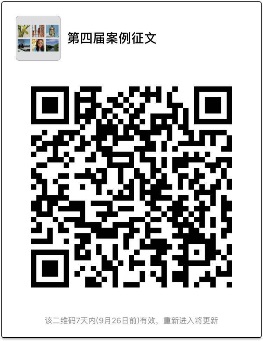 “第四届中国最佳警察公共关系案例研讨会”表格案例征集截止日期为2018年11月30日。务必将电子文件（参评表格、项目简述和项目报告等）发送至cnppr@126.com，并将文字材料及参评表格寄送至：北京市海淀区北三环西路66号北京理工大学国际教育交流大厦7层中国国际公共关系协会警察公共关系专业委员会 于潇老师收（100081）,在信封上注明“警察公共关系案例评选”。项目名称申报单位联系人邮政编码联系地址电邮联系地址微信电话手机传真单位意见单位公章单位公章单位公章